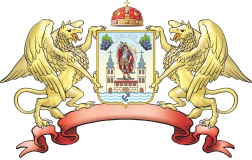 РЕПУБЛИКА СРБИЈААУТОНОМНА ПОКРАЈИНА ВОЈВОДИНАОПШТИНА СРЕМСКИ КАРЛОВЦИОПШТИНСКА УПРАВАОдељење за друштвене делатностиСремски Карловци,Трг Бранка Радичевића 1021/685-3002, 685-3007, 685-3015ЗАХТЕВ ЗА ФИНАНСИРАЊЕ ДЕЛА ТРОШКОВА ПРЕВОЗА УЧЕНИКА          СРЕДЊИХ ШКОЛА СА ТЕРИТОРИЈЕ ОПШТИНЕ СРЕМСКИ КАРЛОВЦИ                                         ЗА ШКОЛСКУ 2023/2024. ГОДИНУУз захтев прилажем:Потврду средње школе о похађању наставеУверење о пребивалишту ученика или фотокопију / биометријске личне картеОБРАЗАЦ 1 (превоз ученика)Упознат/а сам са одредбом члана 103. став 3. Закона о општем управном поступку („Службени гласник РС“, бр. 18/2016 и 95/2018-аутентично тумачење и 2/2023 – одлука УС), којом је прописано да у поступку који се покреће по захтеву странке орган може да врши увид, прибавља и обрађује личне податке о чињеницама о којима се води службена евиденција када је то неопходно за одлучивање, осим ако странка изричито изјави да ће те податке прибавити сама. Ако странка у року не поднесе личне податке неопходне за одлучивање органа, захтев за покретање поступка ће се сматрати неуредним.Поступак покрећем код Општинске управе Општине Сремски Карловци ради остваривања права на финансирање дела трошкова превоза ученика средњих  школа који путују у средње школе и тим поводом дајем следећуИ З Ј А В УСагласан/на сам да орган за потребе поступка може извршити увид, прибави и обради личне податке о чињеницама о којима се води службена евиденција, који су неопходни у поступкуодлучивања.1...................................................... (место)......................................................                                               ............................................(датум)                                                                                      (потпис даваоца изјаве)Иако је орган обавезан да изврши увид, прибави и обави личне податке, изјављујем да ћу сама за потребе поступка прибавити:2а) све личне податке о чињеницама о којима се води службена евидениција, а који су неопходни за одлучивање.б) следеће податке:31. ...........................................................................................................................................2. .........................................................................................................................................3. ...........................................................................................................................................4. ...........................................................................................................................................Упознат/а сам да уколико наведене личне податке неопходне за одлучивање органа не поднесем у року од осам4 дана, захтев за покретање поступка ће се сматрати неуредним.......................................................(место)......................................................                                       .....................................................(датум)                                                                          (потпис даваоца изјаве)1 Сагласно одредби члана 40. Закона о заштити података о личности („Службени гласник РС“; бр. 87/2018) орган власти обрађује податке без пристанка лица, ако је обрада неопходна ради обављања послова из своје надлежности одређених законом у циљу остваривања интереса националне или јавне безбедности, одбране земље, спречавања, откривања, истраге и гоњења за кривична дела економских, односно финансијских интереса државе, заштите здравља и морала, заштите права и слобода и другог јавног интереса, а у другим случајевима на основу писменог пристанка лица.2 Потребно је заокружити слово испред опције за коју се странка одлучила3 Попуњава се када странка у поступку који се покреће по захтеву странке изричито изјави да ће само део личних података о чињеницама о којима се води службена евиденција, а које су неопходне за одлучивање, прибавити сама4 Попуњава орган који одређује рок приликом подношења захтева, односно најкасније у року од 8 дана.Презиме ученикаИме ученикаАдреса ученикаЈМБГНазив средње школеРазредРелација путовањаНапоменаУ Сремским Карловцима, дана,             2023. године      _____________________________________                                                                   Име и презиме подносиоца захтева____________________________________                   Адреса____________________________________                                   Контакт телефон____________________________________                    Потпис